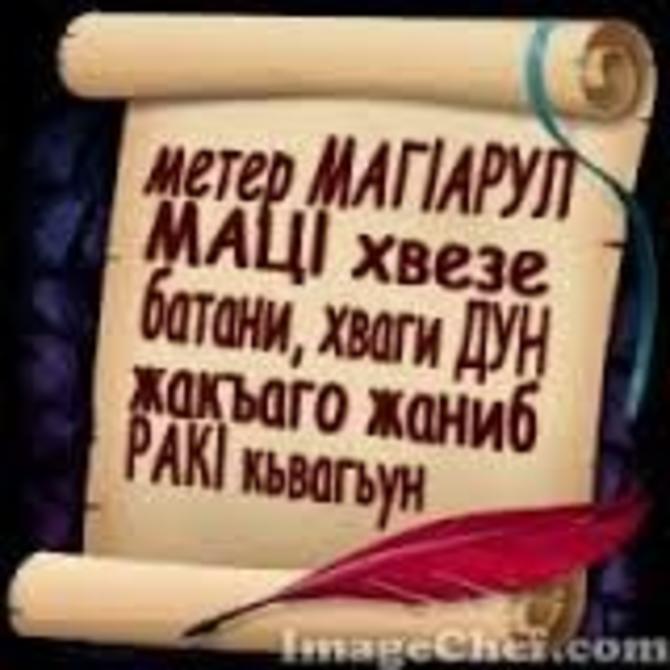                                                                                      Подготовила :учитель родного языка                                                                                     и литературы                                                                                          МКОУ СОШ№3                                                                                    Ахмедова З.М.Отчет« О проведении мероприятий празднования Международного дня родного языка ». С целью интереса учащихся к изучению и сохранению родных языков , воспитания  уважения к культуре и традициям своего народа  в МКОУ СОШ№3 г.Кизилюрт  были проведены  следующие мероприятия: 16 февраля открытый урок в 8  классе «Эбел – диерахьдал мац1, рахьдада цадахъ кьурай» провела учитель родного языка и литературы Ахмедова З.М.15 февраля  открытый урок в 7  классе «Рахьдал мац1» провел учитель родного  языка и литературы Ахмедова З.М.Была организована выставка книг «Мажмуг1азул расалъи» 11 февраля библиотекарем Ахмедовой З.М.Были проведены классные часы  в 1-11кл. по тематике «Дир муг1рузул мац1» с 01.02.-21.02. Также в рамках празднования Международного дня родного языка в школе были проведены различные конкурсы:Конкурс на лучшее сочинение по творчеству «Дир мац1 – дирхазина»  среди 8-11кл. : 1 место Исаев Шамиль 9 класс2 место Хакимова Камила 11 класс3 место Омаров Мурад 10 классКонкурс чтецов «Метер маг1арул мац1 хвезе  батани, хваги дун жакъаго жаниб рак1 кьвагьун…» был проведен 15 февраля среди 1-4 кл. и 5-11 классы,где :1 место Атаева А. «Казбек район»,3 класс2 место Ахмедова Зумруд «Дун кинидахъ тун йиго »,3  класс2 место «Кинидахъ куч1дул»,10 класс1 место Шахвалиева Марият «Мун вуссинч1о…»,9 класс2 место Асеханова Зухра «Муг1рул т1егь», 8 класс3 место Эльдарханова Фатима «Рахьдал мац1» ,5 классЛучшим знатоком родного языка в конкурсе «Маг1арул мац1 лъик1 лъалел» стал 8 класс, среди 7-11 классов.УтверждаюДиректор МКОУ СОШ№3Гаджиев З.М.________Планмероприятий празднования Международного дня родного языка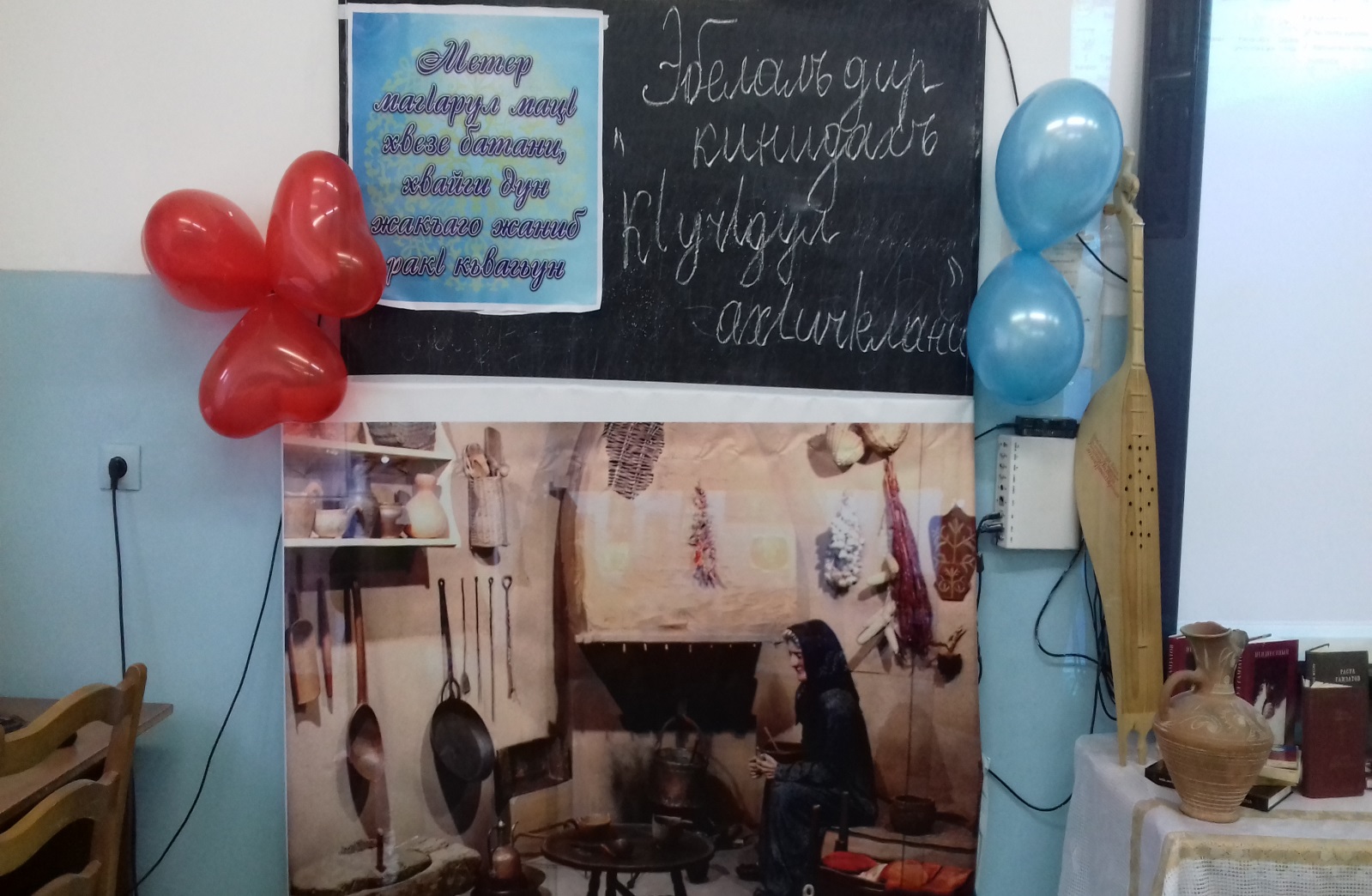 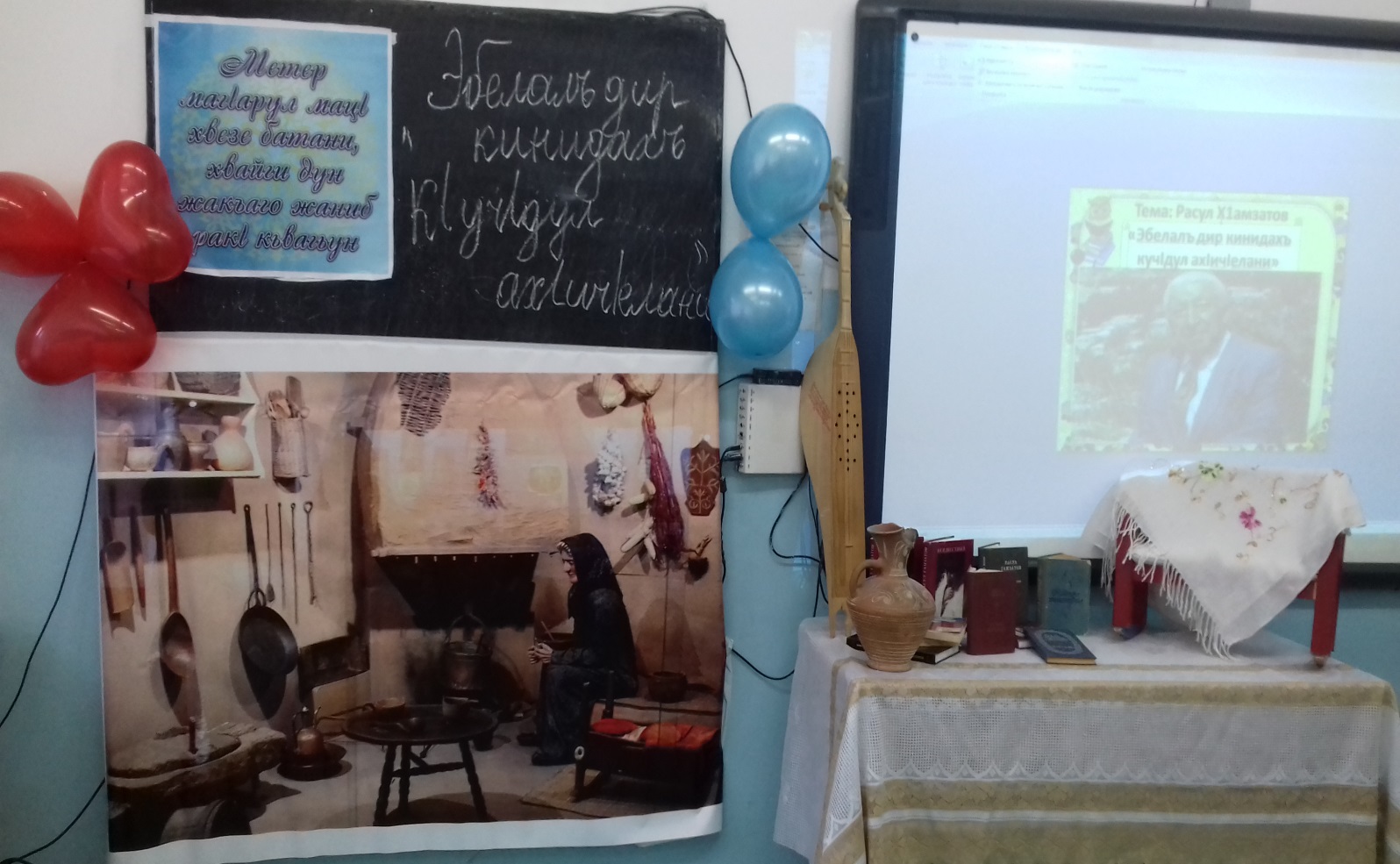 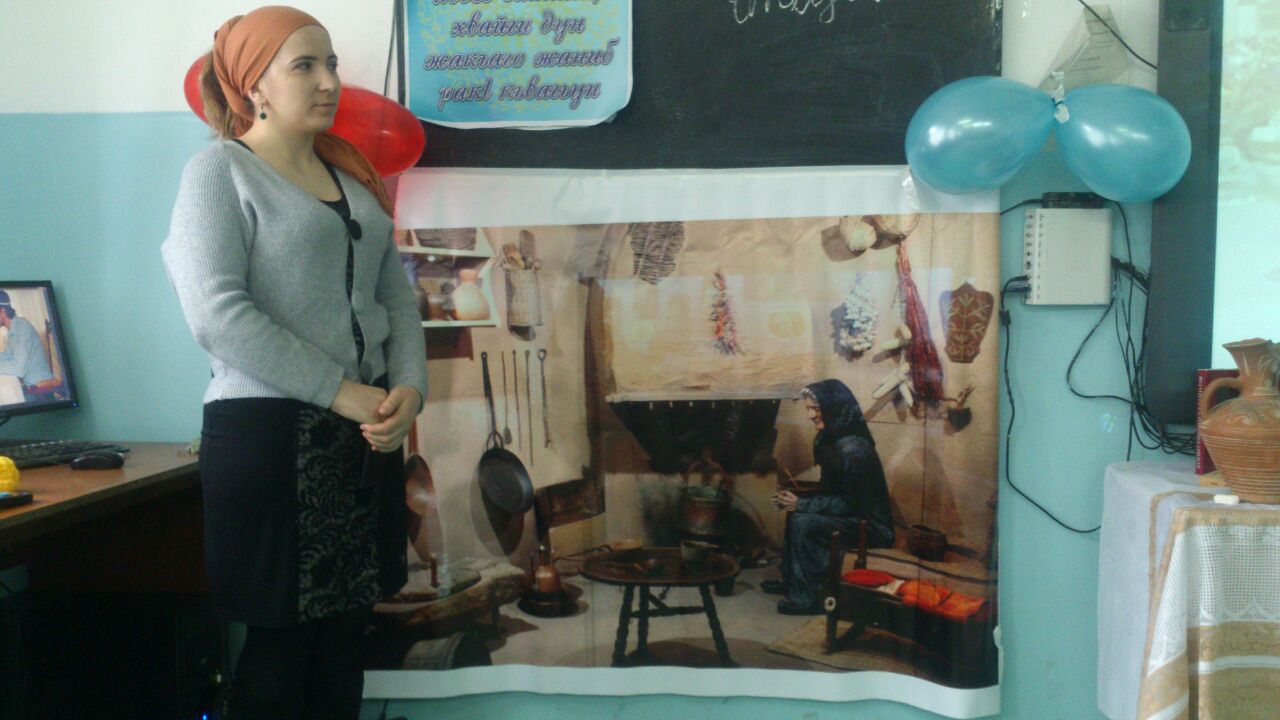 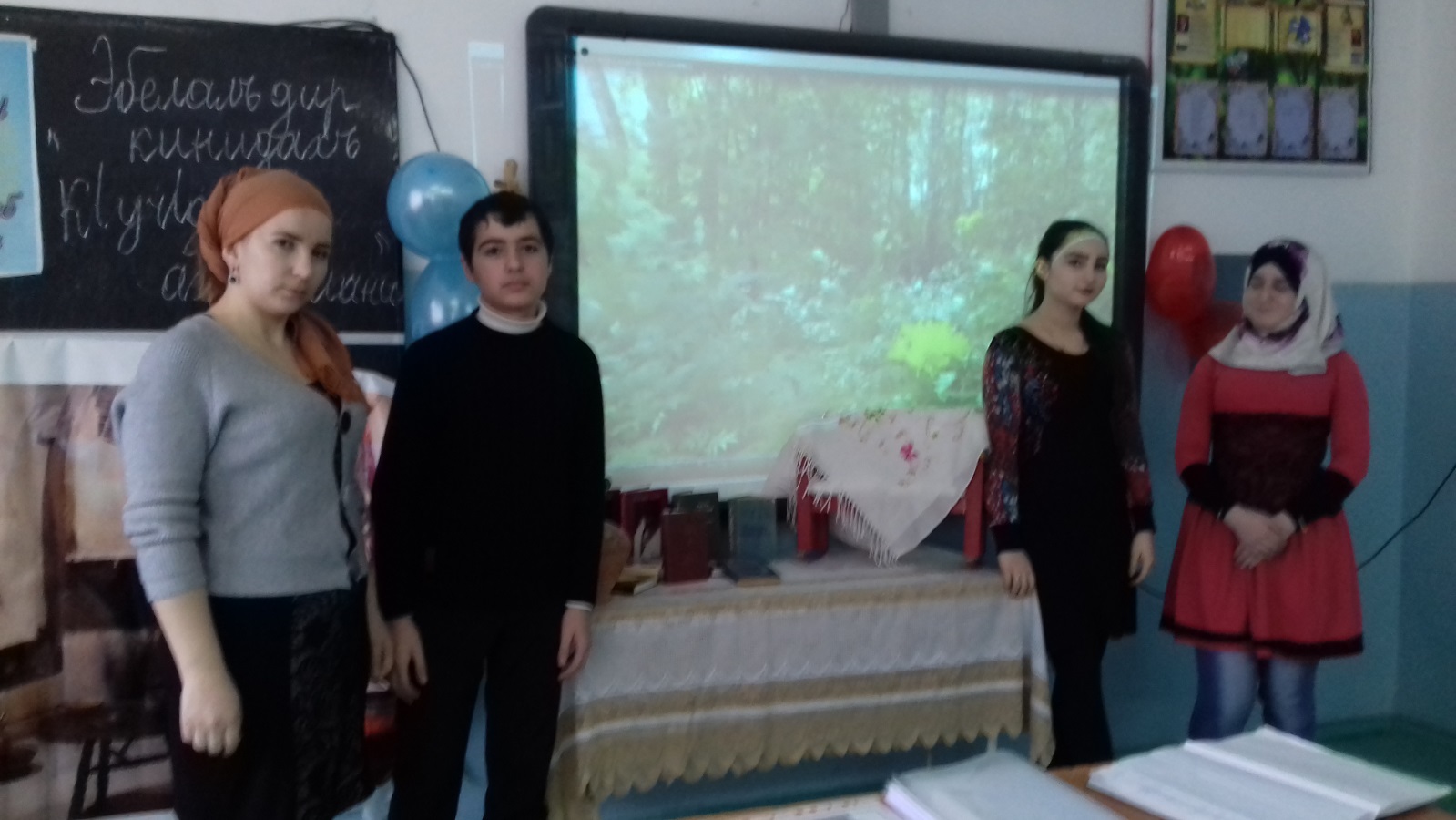 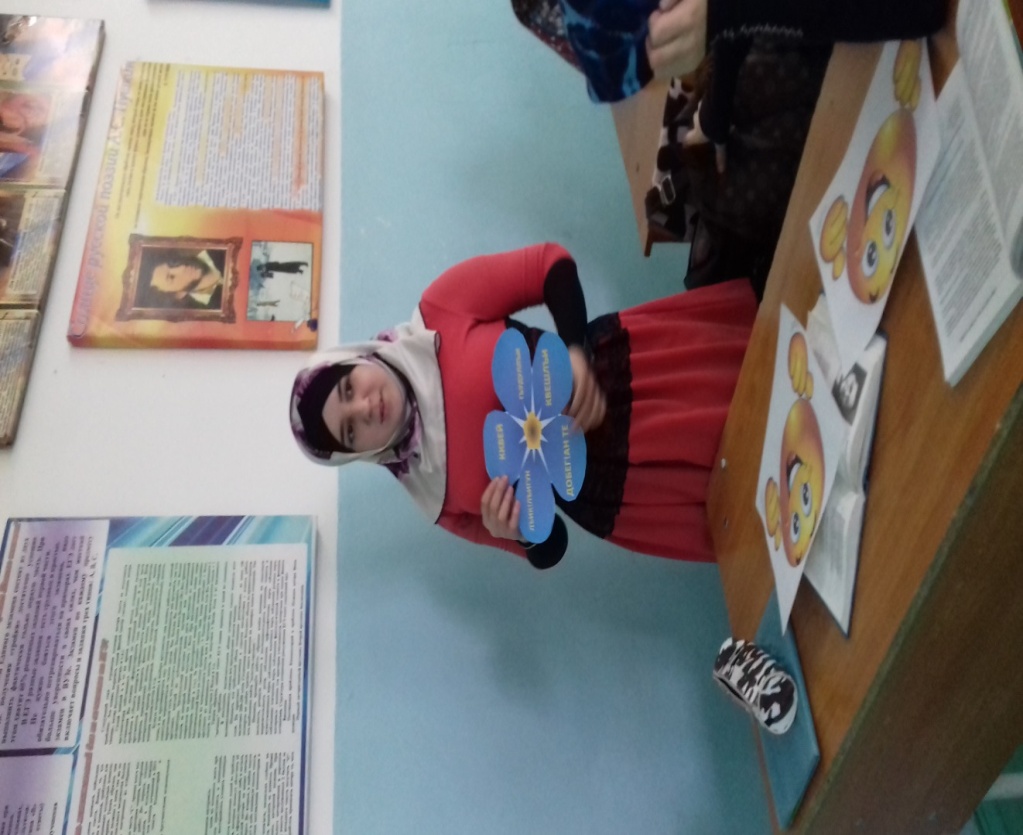 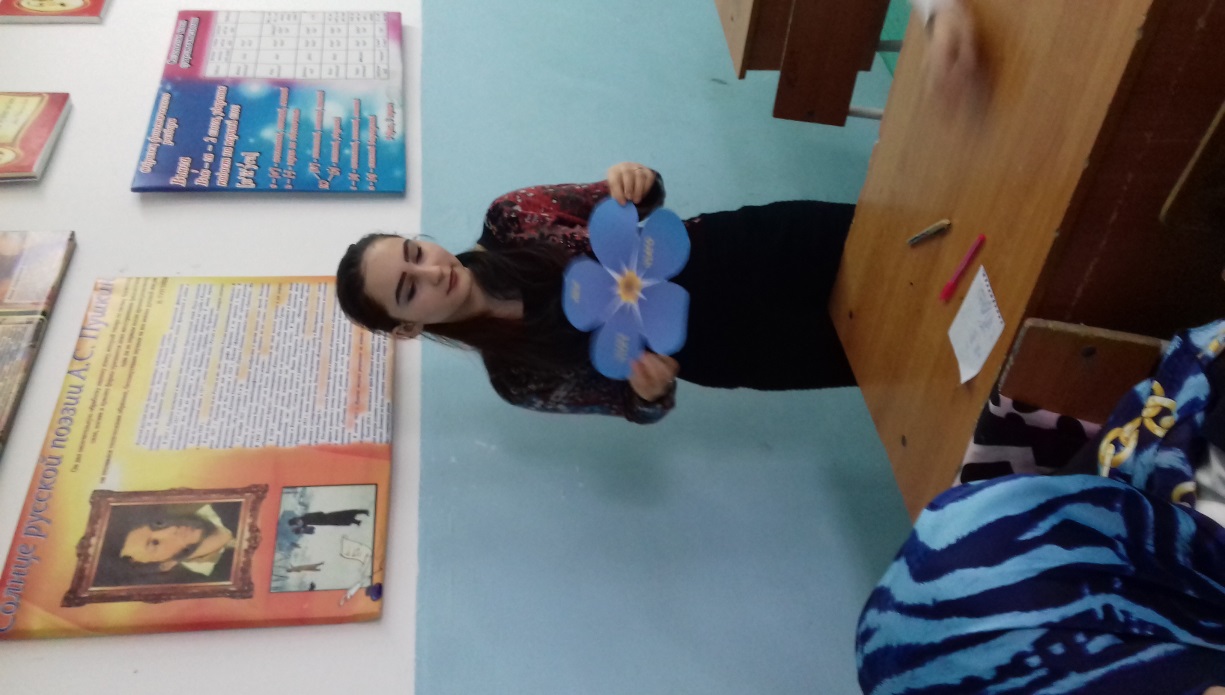 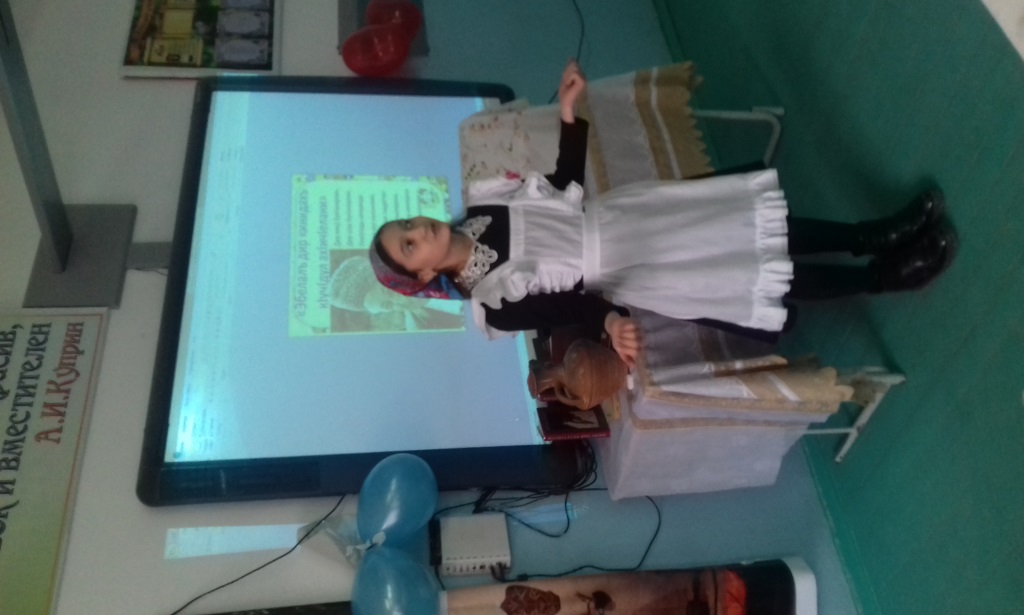 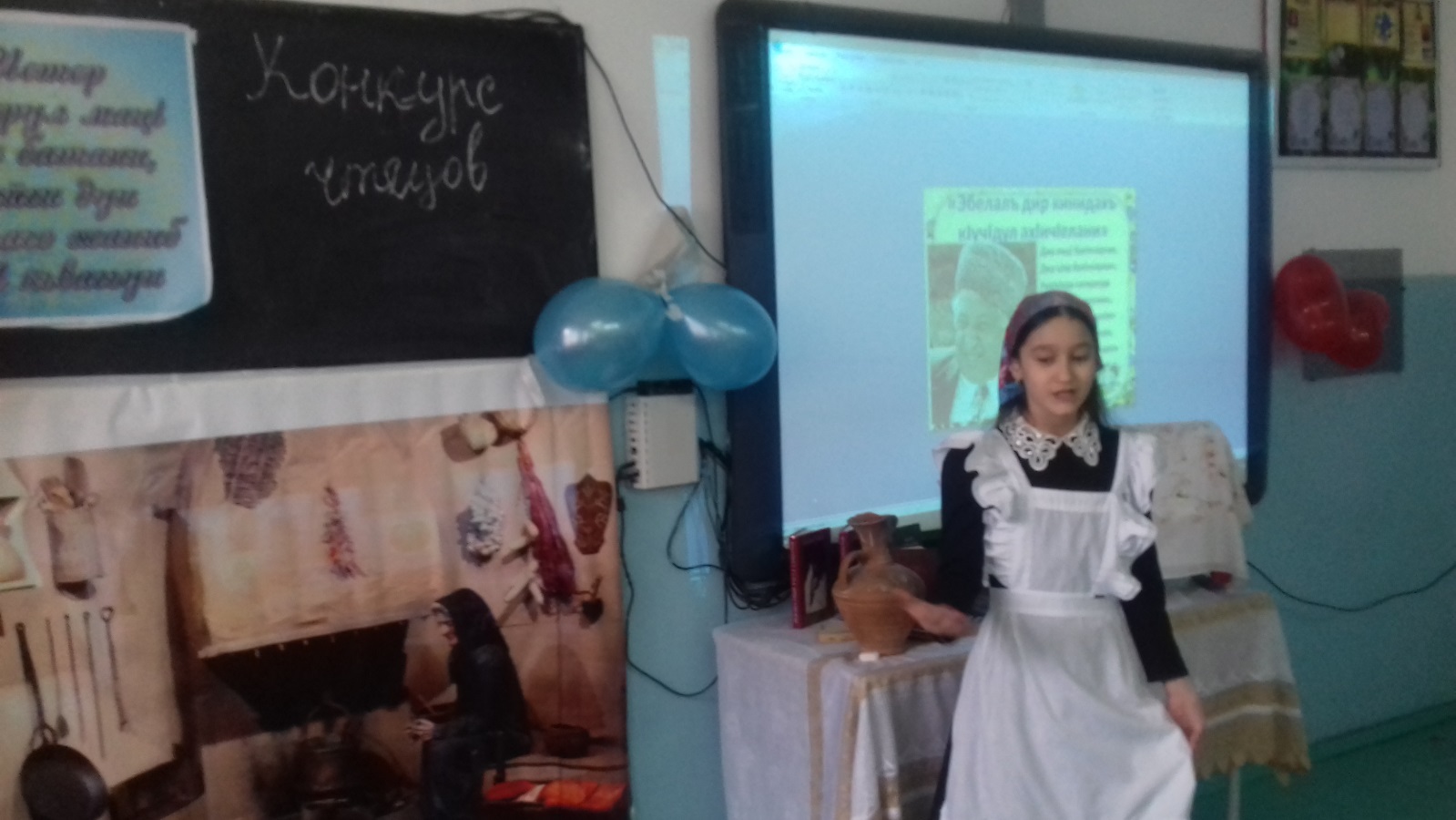 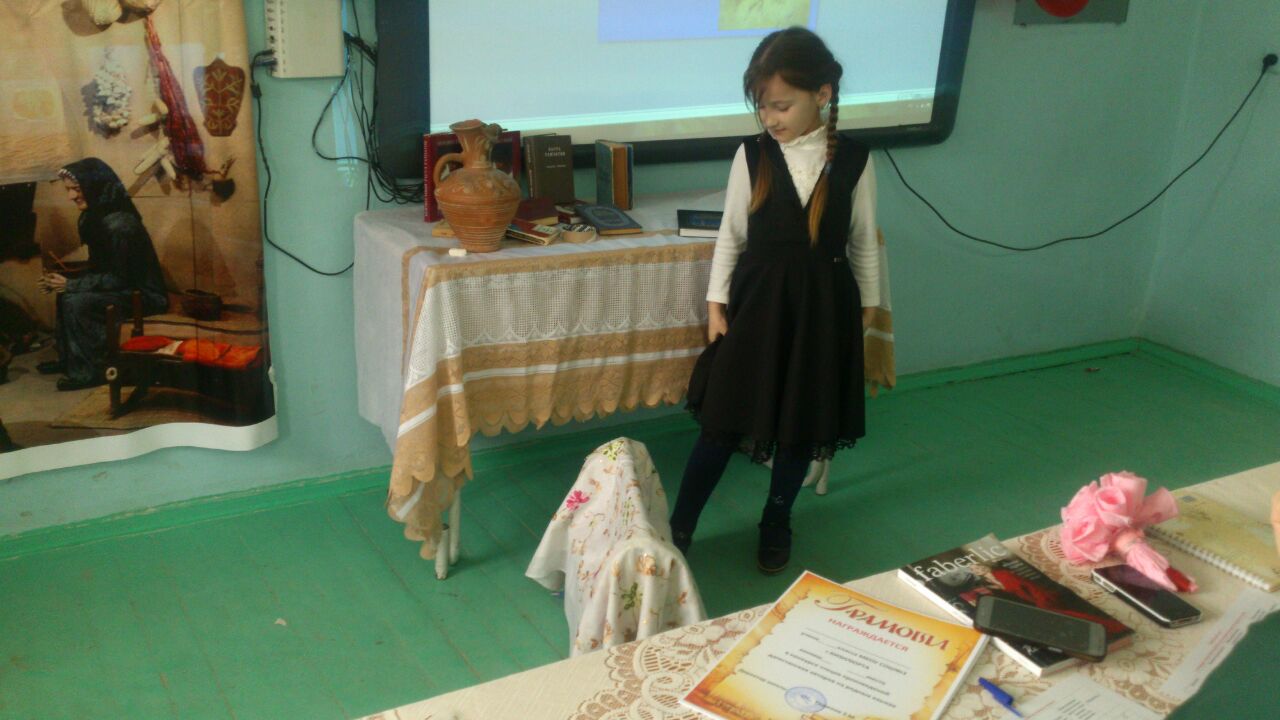 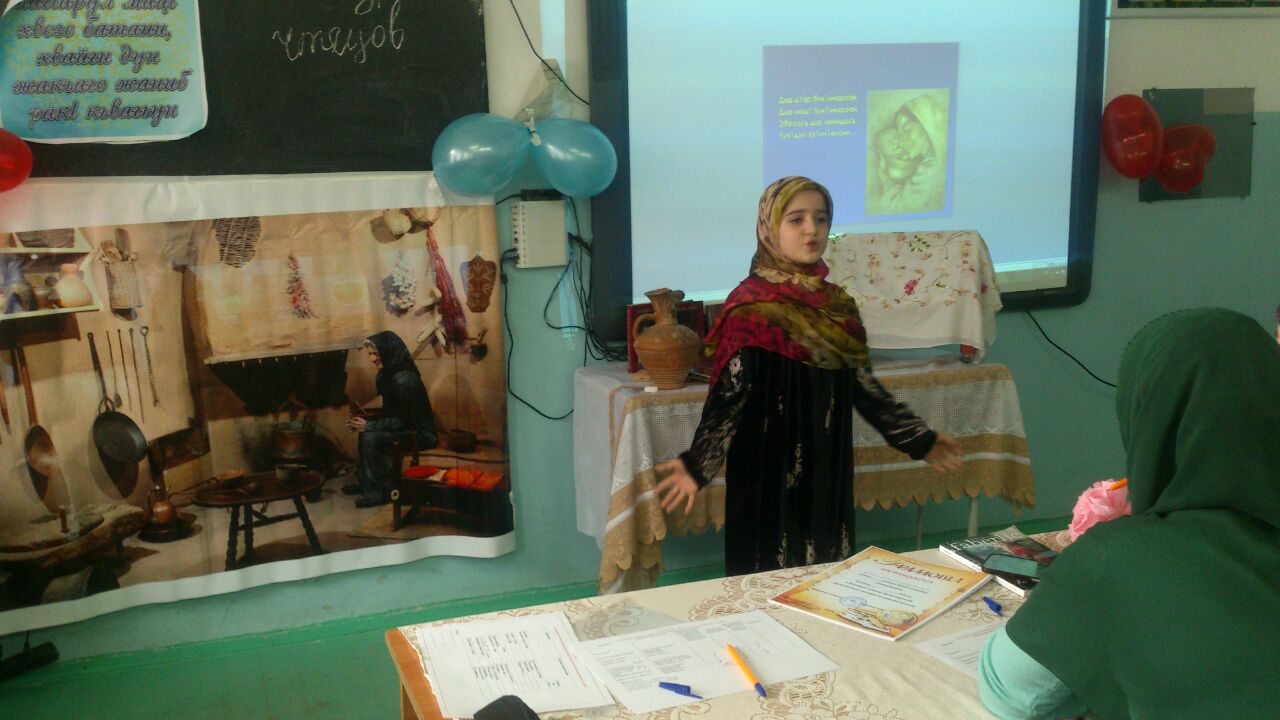 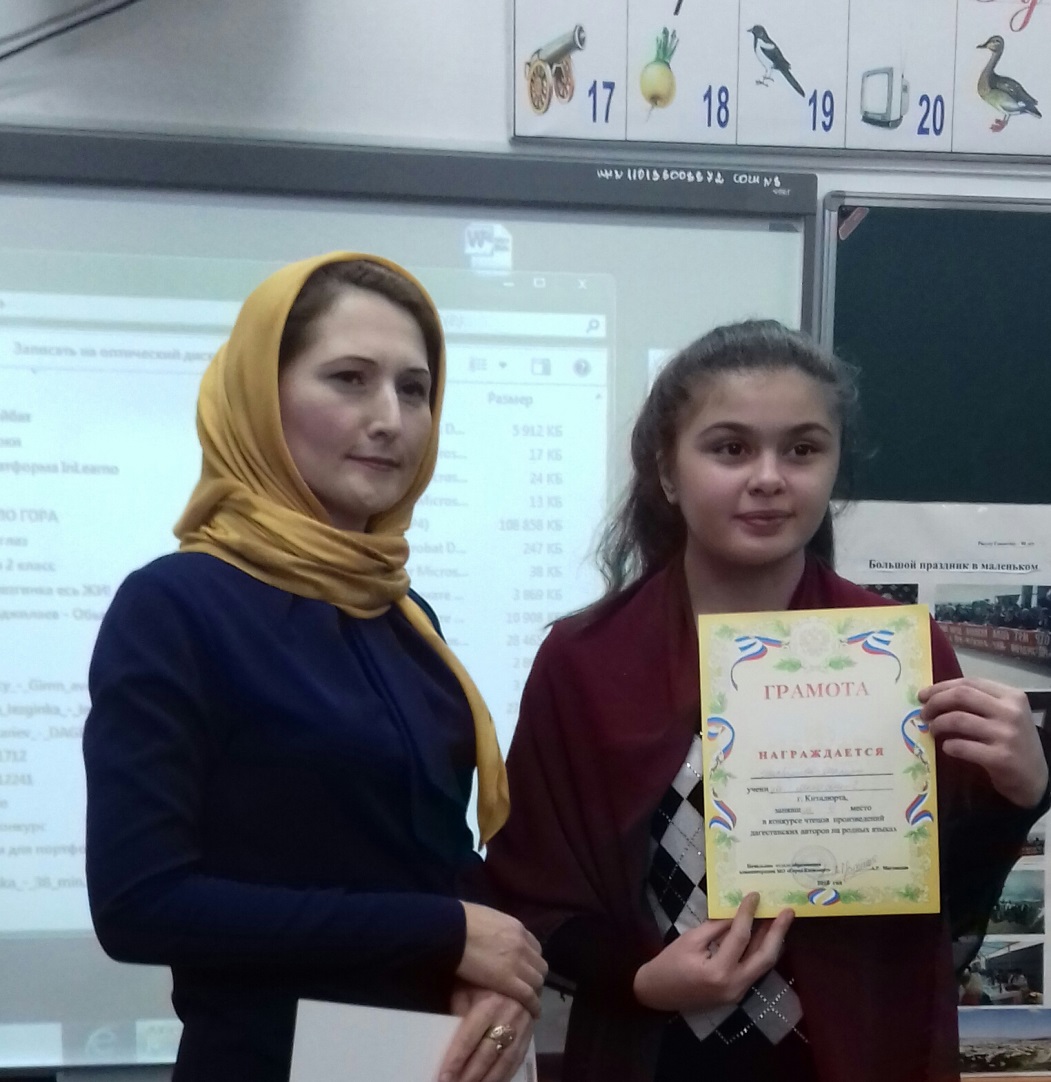 ШахвалиеваМарият , заняла 3 место вМуниципальном  конкурсе чтецов на родном языке.Название мероприятии, формаДата проведенияКлассы Ответственные «Эбел-диерахьдал мац1 , рахьдада цадахъ кьурай» открытый урок16.02.2019г.8Ахмедова З.М.«Рахьдал мац1» открытый урок 15.02.2019г.7Хасбулатова А.а.Конкурс на лучшее сочинение «Дир мац1- дирхазина»02.02.-20.02. 2019г.8-11Ахмедова З.М.Книжная выставка «Мажмуг1азул расалъи»11.02.2019гАхмедова З.М.Классные часы посвященные ко дню Международного дня родного языка01.02.-21.02.2019г.1-11Классные руководителиКонкурс чтецов «Метер маг1арул мац1хвезебатани, хваги дун жакъаго жаниб рак1 кьвагьун…»15.02.2019г.1-45-11Кл.руководители,Ахмедова З.М.Круглый стол «Маг1арул мац1 лъик1 лъалел»09.02.2019г.7-11Ахмедова З.М.Муниципальный этап республиканского конкурса чтецов на родных языках04.02.2019г.11Ахмедова З.М.Муниципальный этап республиканского конкурса «Лучший учитель родного языка 2019»26.02.2019гАхмедова З.М.